Характеристика класса.Анализ воспитательной работы за 2012-2013 учебный год.В 2012 – 2013 учебном году в 6 классе обучалось 7 человек, из них  4 мальчика и 3 девочки. Четверо ребят могут заниматься на  «4» и  «5», но не все учащиеся занимаются в полную меру сил.  В целом все ребята талантливые являются активными участниками всех школьных  мероприятий.  Это способствует развитию самостоятельности, ответственности за других, сплочению  коллектива, развитию таланта ребят. Вся воспитательная работа проводилась в  контакте с родителями. Проводились родительские собрания, по мере необходимости оказывалась консультативно-методическая  помощь по разным вопросам.   Считаю, что в прошедшем учебном году работа велась удовлетворительно. Ученики класса  завершили учебный год и перешли в следующий класс. В этом учебном году  ребята уже перешли в 7  класс ,поэтому прибавилось кол-во изучаемых предметов, увеличился объем домашних заданий. Ребята должны быть более ответственными в плане учебы. В связи с этим планируется серьезная  работа по направлению «Интеллект». Кроме этого больше внимания нужно уделить деятельности по направлению «Гражданин» (повышение дисциплины, профилактика правонарушений). 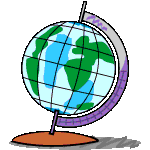 Список учащихся 7  класса.Барилов НиколайБарилов ОлегВоронина ИринаГайсина КристинаМамедов АйдынПопова Диана               Законы жизни в коллективе1.Учись честно говорить о своих ошибках.2.Будь объективным к себе и другим.3.Учись слушать и слышать, смотреть и видеть. Понимать и делать выводы.4.Умей сопереживать.5.Проявляй терпение и терпимость.Правила успешного взаимодействия педагога и ученика.1.  Еженедельная работа с дневниками. Устный анализ проблем и достижений за прошедшую неделю.2. Справедливое и объективное отношение взрослого к ребенку.3. Личная заинтересованность учителя пробуждает заинтересованность ученика.4. Принятие и помощь, а не раздача ярлыков.      Изучение личности обучающегося.Изучение условий проживания школьников.Изучение состояния здоровья детей (наблюдение на уроках за состоянием здоровья обучающихся), помощь в организации и проведении медицинских осмотров.Мониторинг результатов учебной деятельности обучающихся (по итогам четвертей и учебного года).Оценка удовлетворенности обучением в школе.Оценка профессиональной готовности (оценка памяти, внимания, характера, темперамента, способностей)Цели и задачи работы с родителями обучающихся.	1.Установление контакта, общей благоприятной атмосферы общения с родителями учащихся.	2.Изучение воспитательных возможностей семей.	3.Формирование активной педагогической позиции родителей, повышение воспитательного потенциала семьи.	4.Вооружение родителей необходимыми для воспитания детей психолого-педагогическими знаниями и умениями, основами педагогической культуры.	5.Предупреждение наиболее распространенных ошибок родителей в воспитании детей.Консультирование родителей и родительские собрания.Перспективный план работы с классом на год.Правила пожарной безопасности   Проведение бесед с учащимися:«Дорога к дому»- сентябрь «Твой друг велосипед»- октябрь «Как перейти дорогу?»- ноябрь  «Осторожно! Автомобиль!»- декабрь «Еще раз о правилах дорожного движения»- январь «Тормозной путь – тормозное расстояние»-февраль «Мотоциклист-участник дорожного движения»- март «Поведение людей в общественном транспорте»- апрель«Правила поведения людей на дорогах». Инструктаж перед летними каникулами. Правила пожарной безопасности.    1. Правила поведения при пожаре. (1 четверть)2. Источники возникновения пожара (2 четверть)Профессия пожарный. (3 четверть)Огонь-друг, огонь-враг.(  4 четверть)Консультирование родителейРодительские собрания1. Консультация «Профилактика вредных привычек у школьников».1. Родительское собрание «Организация учебной деятельности учащихся» 2. Консультация «Как помочь подростку успешно учиться?».2. Родительское собрание «Как сберечь здоровье ребенка».3. Консультация «Компьютер в доме: польза или вред».3. Родительское собрание «Компьютер за и против»4. Консультация «Система профилактики правонарушений несовершеннолетних».4. Родительское собрание «Поощрение и наказание».Направления воспитательной работыМероприятияДатаНаправление «Гражданин»1. Классный час «Мы живы, пока жива память» (О ВОВ).майНаправление «Гражданин»2. Классный час « Будущее России. Какое оно?»сентябрьНаправление «Гражданин»3. Классный час «Предпринимательская деятельность: плюсы и минусы».декабрьНаправление «Гражданин»4. Классный час «Афганистан болит в моей душе».февральНаправление «Гражданин»5. Знакомство со средствами гражданской обороны.октябрьНаправление «Здоровье»1. Беседа по профилактике травматизма на дорогах.СентябрьНаправление «Здоровье»2. Беседа «Магнитные бури и их влияние на человека».ДекабрьНаправление «Здоровье»3. Беседа «Правильное питание в подростковом возрасте».ЯнварьНаправление «Здоровье»4. Беседа «Компьютер – друг или враг?».МартНаправление «Здоровье»5. Участие в спортивных мероприятиях школы и района.ежемесячноНаправление «Здоровье»6. «Как оказать первую медицинскую помощь» (беседа с элементами игры).АпрельНаправление «Здоровье»7. Беседа о правилах пожарной безопасности.В течении года.Направление «Здоровье»8. Заседание круглого стола на тему «Обсуждение Федерального закона  «Об ограничении розничной продажи и потребления (распития) пива и напитков, изготавливаемых на его основе».Ноябрь9. Классный час «Здоровье и выбор профессии».Февраль10. Беседа «Курение, наркотики, алкоголизм и развивающийся организм».октябрь11. Беседа  о противопожарной безопасностив новогодние каникулы.Направление «Интеллект»1. Классный час «Я- выпускник».сентябрьНаправление «Интеллект»2. Интеллектуальная игра «Брейн-ринг».ОктябрьНаправление «Интеллект»3. Классный час «Библия и иконопись».ЯнварьНаправление «Интеллект»4. Классный час «Какие книги я люблю читать?».ФевральНаправление «Интеллект»5. «Великие русские художники»-устныйЖурналНоябрьНаправление «Интеллект»6.Классный час «Знаменитые  музеи».МартНаправление «Интеллект»7. Классный час «П.И.Чайковский – великий композитор».АпрельНаправление «Интеллект»8. Беседа «Как успешно сдать экзамены?»октябрьНаправление «Досуг»1. Осенние посиделки.ОктябрьНаправление «Досуг»2. Новогодний бал.ДекабрьНаправление «Досуг»3. Конкурс «А ну-ка, парни!»Февраль4. Конкурс «А ну-ка, девушки!»март5. Конкурс солдатской песнимайНаправление «Общение»1. Беседа «Взаимоотношения в обществе».АпрельНаправление «Общение»2. Классный час «Поговорим о милосердии».ОктябрьНаправление «Общение»3. Беседа «Этикет в общественных местах».мартНаправление «Общение»4. Беседа «Как преодолеть стеснительность?».ФевральНаправление «Общение»5. «Благодарность. Умеем ли мы благодарить?»ДекабрьНаправление «Общение»6. Беседа «Умеем ли мы общаться?».СентябрьНаправление «Общение»7. Классный час «Поговорим о мобильном телефоне…».НоябрьНаправление «Нравственность».1. Классный час «Красота внешняя и внутренняя».СентябрьНаправление «Нравственность».2. Дискуссия «Честность и ложь»МартНаправление «Нравственность».3. Диспут «По каким критериям судят о воспитанности человека?».ОктябрьНаправление «Нравственность».4. Беседа «Мир человеческих чувств».ФевральНаправление «Нравственность».5. Классный час «Я и мои поступки».ноябрьНаправление «Семья»1. Классный час «История села Благовещенье: вчера, сегодня, завтра».декабрьНаправление «Семья»2. Классный час «Книги и ТВ в моей семье».СентябрьНаправление «Семья»3. Классный час «Семья – мой дом родной».НоябрьНаправление «Семья»4. Классный час «Любовь к Родине начинается с любви к матери».Март